БAШКОРТОСТАН РЕСПУБЛИКAhЫ Б2Л2Б2Й РАЙОНЫ Муниципаль районынынЫ9лакбаш ауыл советыауыл бил2м2hе Хакими2теАдминистрация Сельского поселения Слакбашевский  сельсовет БЕЛЕБЕЕВСКИЙ   РАЙОН РЕСПУБЛИКИ БАШКОРТОСТАН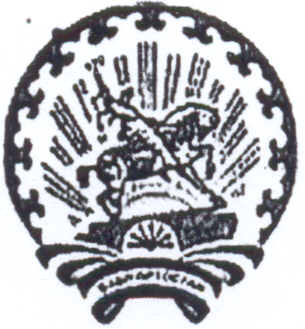 452016, Республика Башкортостан, Белебеевский  район, с. Слакбаш, ул. К.Иванова, 47, тел.(34786) 2-57-62, тел/факс (34786) 2-57-62        ΚАРАР				                                ПОСТАНОВЛЕНИЕ    «06» декабрь 2013 й                           № 61                     «06» декабря 2013 г.О внесении дополнений в постановление главы администрации      сельского   поселения Слакбашевский сельсовет муниципального    района  Белебеевский район Республики Башкортостан  от 10 января 2012 года № 01 « О порядке администрирования доходов бюджета  сельского   поселения Слакбашевский сельсовет муниципального    района  Белебеевский район Республики Башкортостан»        В соответствии с письмом Финансового управления Администрации муниципального района Белебеевский район Республики Башкортостан от 06 декабря 2013 года в целях своевременного перечисления безвозмездных поступлений  ПОСТАНОВЛЯЮ:       1. Дополнить следующие коды бюджетной классификации Российской Федерации:2. Дополнить подвидом код бюджетной классификации:Глава сельского поселения 		                                	          О.А. Беляев791 2 02 02999 10 7124 151 Субсидии бюджетам поселений на софинансирование расходов муниципальных образований, возникающих при поэтапном доведении к 2018 году средней заработной платы работников муниципальных учреждений культуры до средней заработной платы в Республике Башкортостан791 2 02 02999 10 0000 151Прочие субсидии бюджетам поселений7124Субсидии на софинансирование расходов муниципальных образований, возникающих при поэтапном доведении к 2018 году средней заработной платы работников муниципальных учреждений культуры до средней заработной платы в Республике Башкортостан